Lampiran 1. Surat determinasi Tumbuhan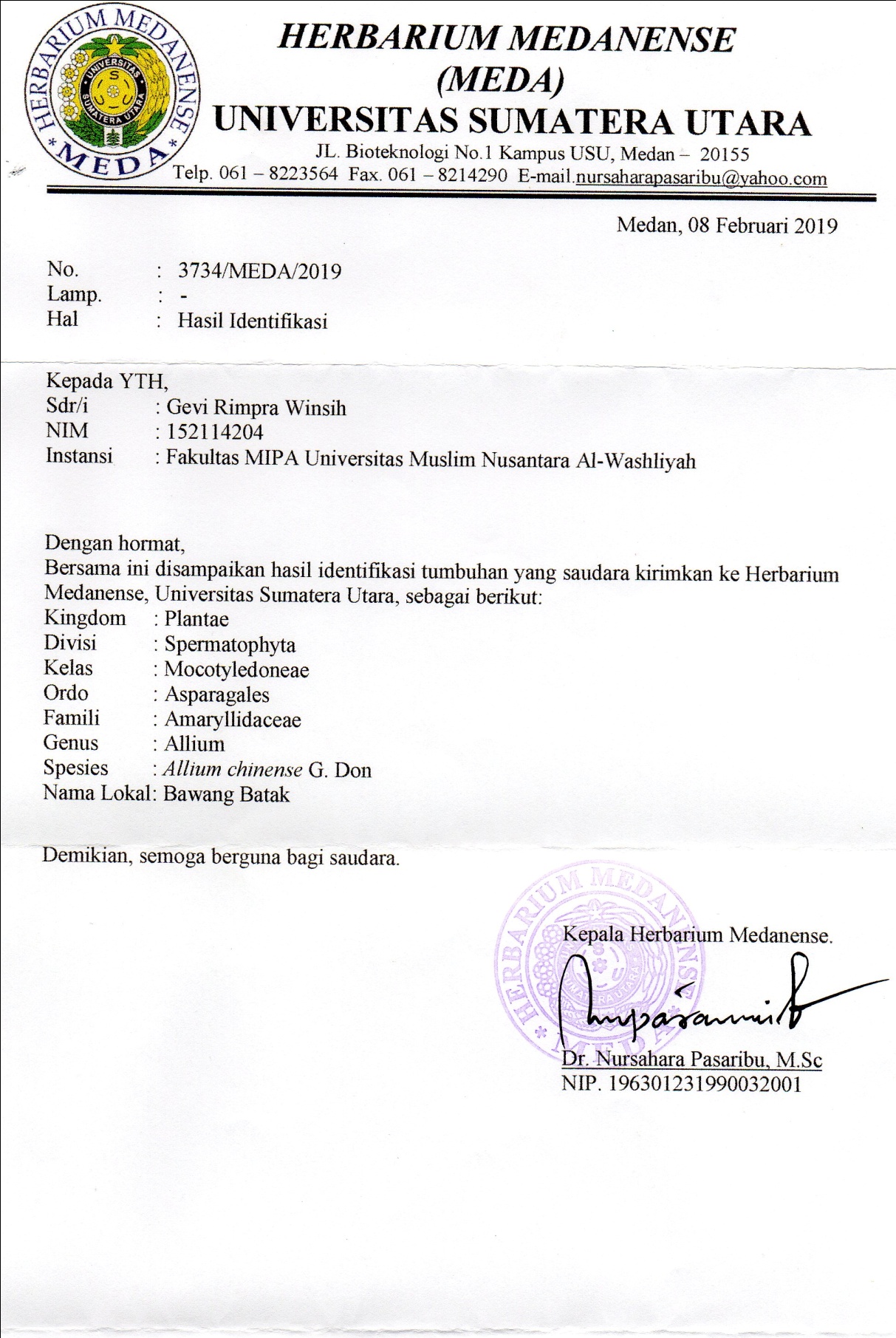 Lampiran 2. Tumbuhan Bawang Batak (Allium chinense G.Don)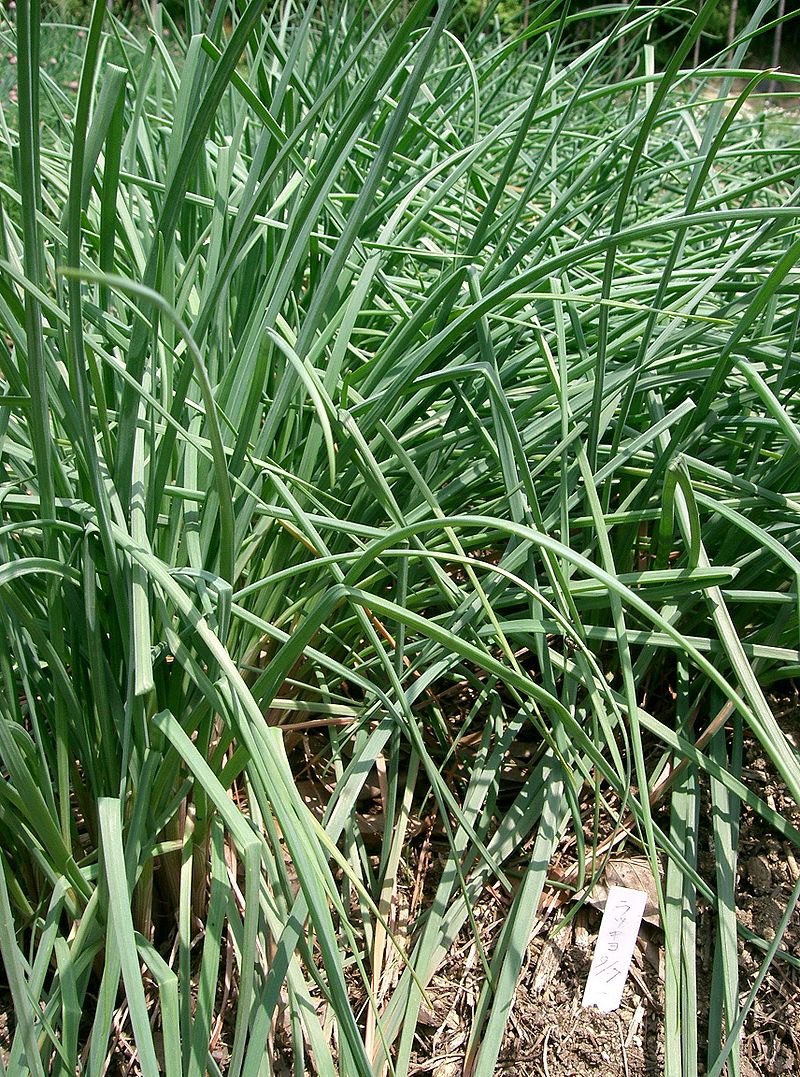 			Bawang batak (Allium chinense G.Don)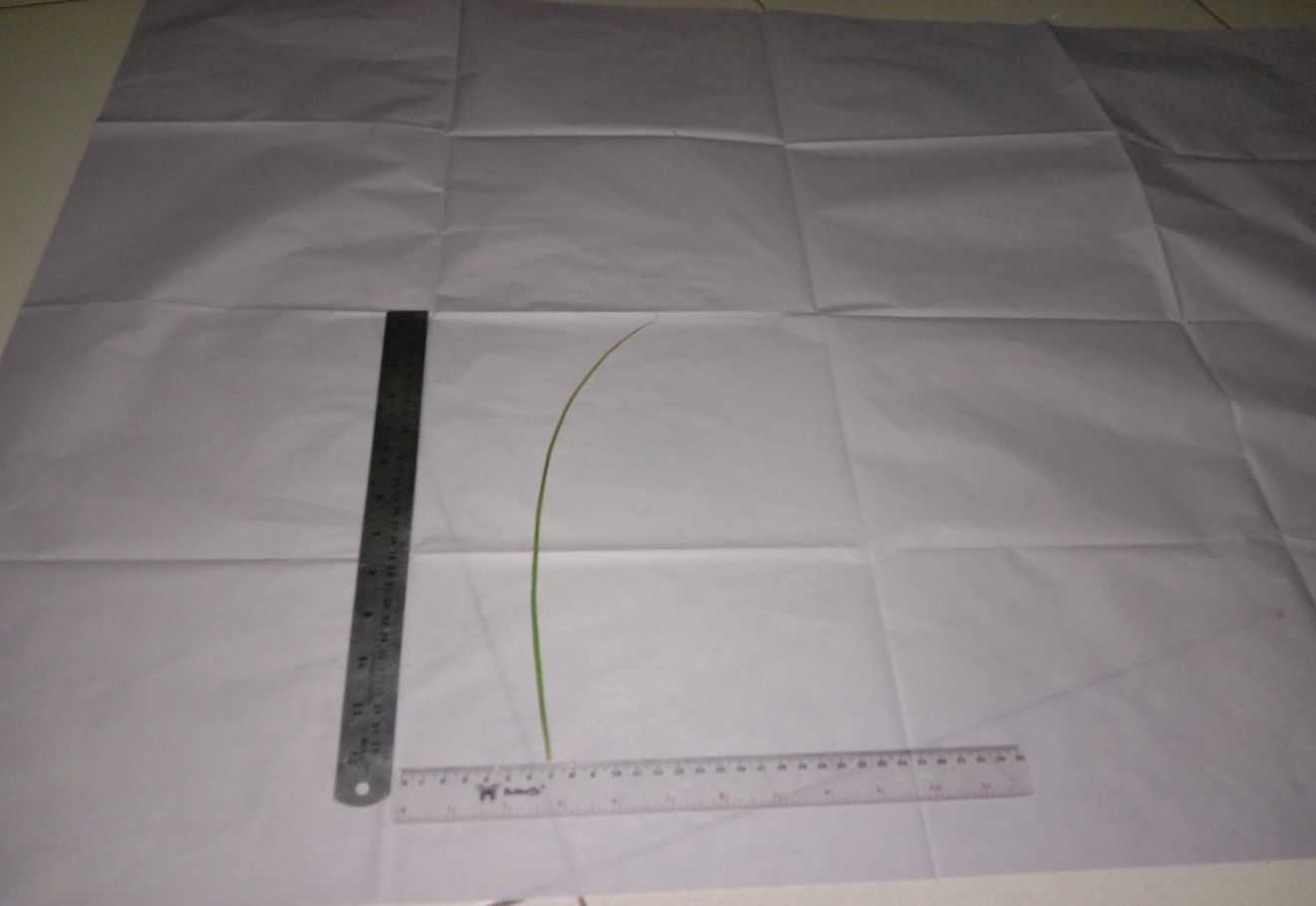 				Daun bawang batakLampiran 3. Perhitungan Kadar AirSampel 1 Berat Sampel 	= 5 gVolume I	= 1,3 mlVolume II	= 1,6 mlKadar Air = 	= 6%Sampel 2Berat Sampel 	= 5 gVolume I	= 1,3 mlVolume II	= 1,6 mlKadar Air = 	= 6%Sampel 3Berat Sampel 	= 5 gVolume I	= 1,4 ml	Volume II	= 1,8 mlKadar Air = 	= 8%Maka, kadar air rata-rata	=	=  6,6%Lampiran 4. Serbuk, Maserasi dan Ekstrak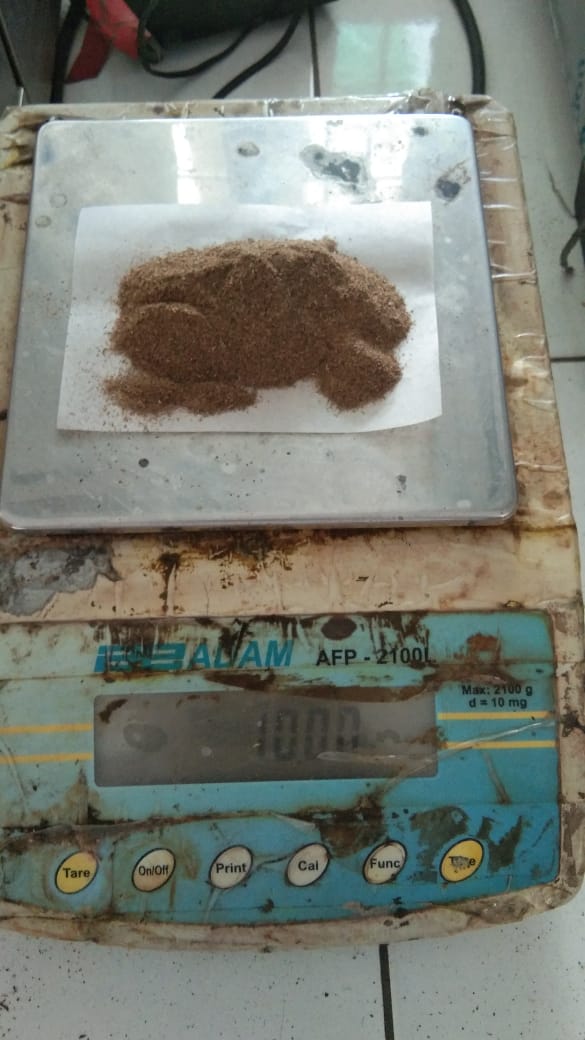 	Serbuk daun bawang batak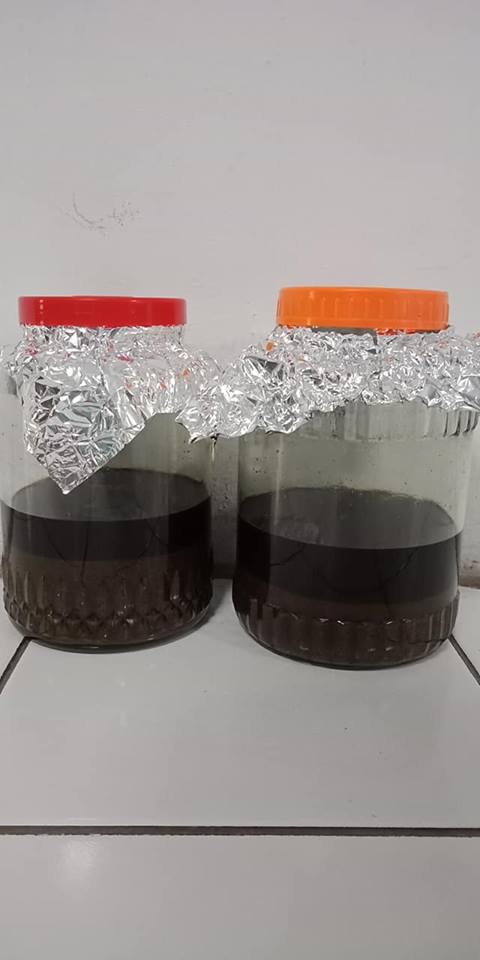 			Maserasi 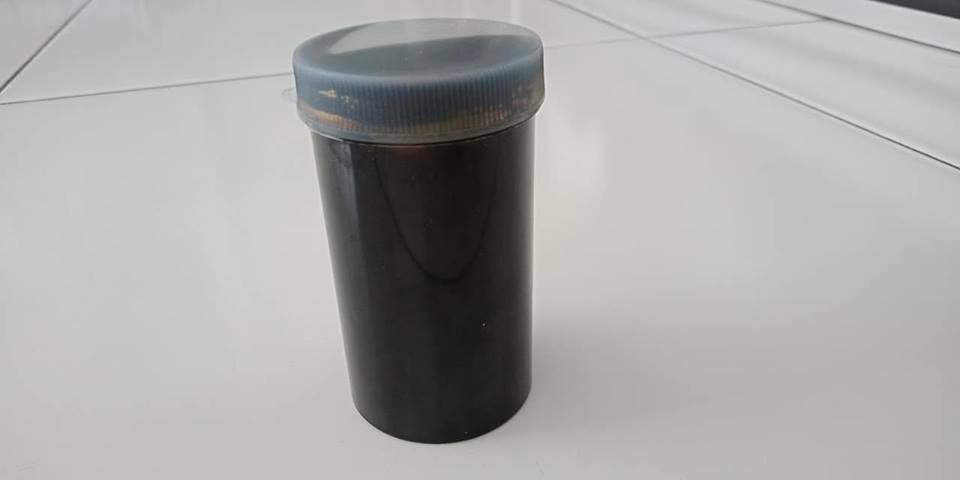 		Ekstrak daun bawang batak                   Lampiran 5. Skrining Fitokimia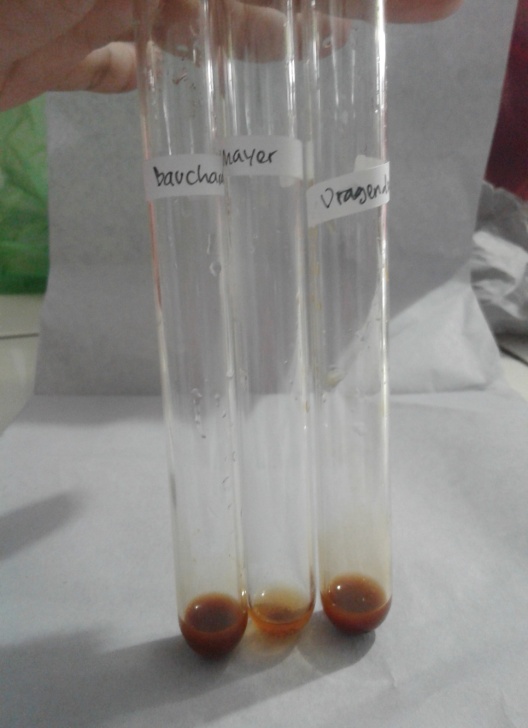 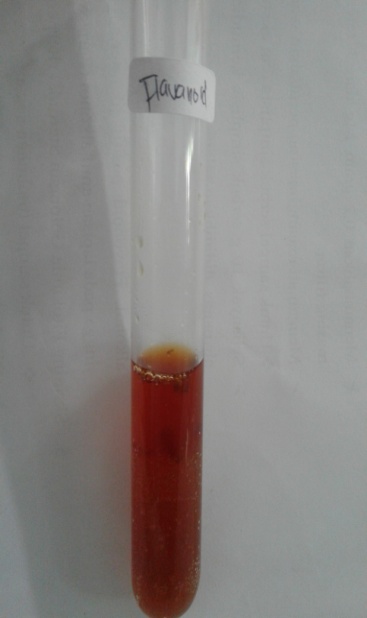 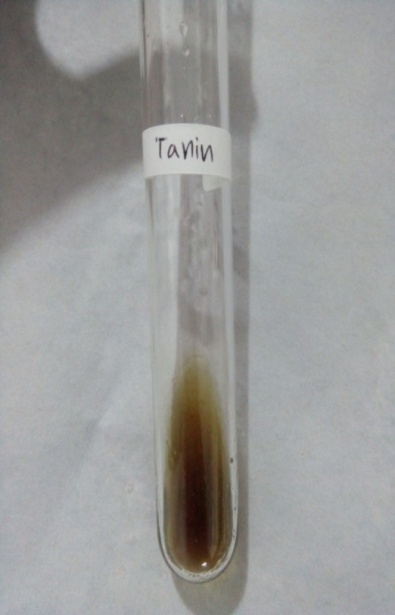            Alkaloid 	Flavonoid			    Tannin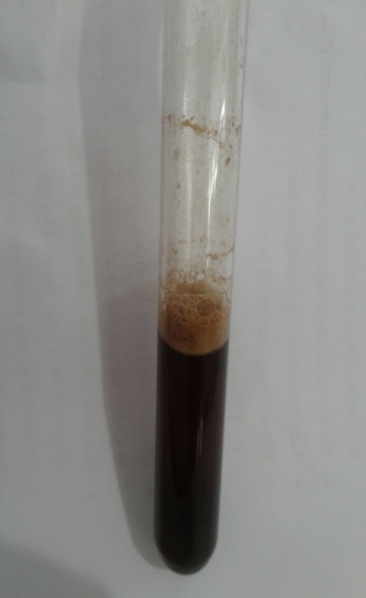 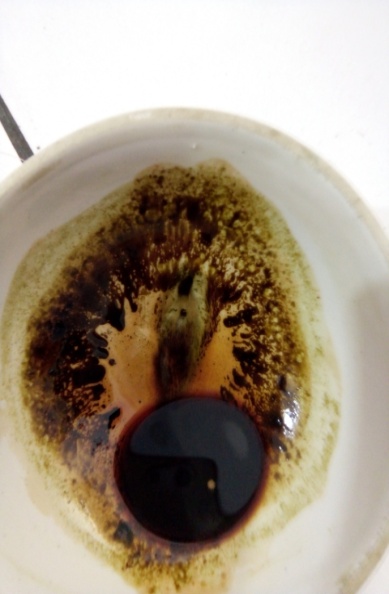                             Saponin	 		Steroid/TriterpenoidLampiran 6. Pewarnaan Gram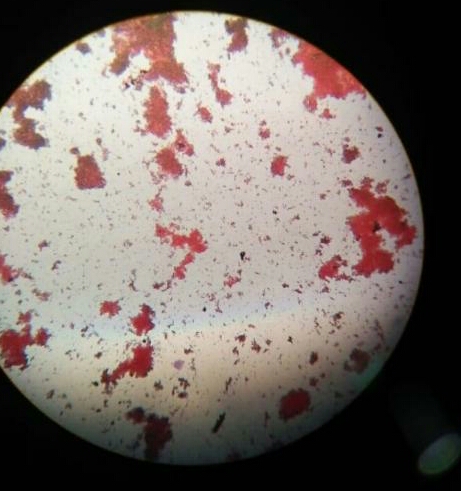  	Bakteri Escherichia coli(Gram negatif) 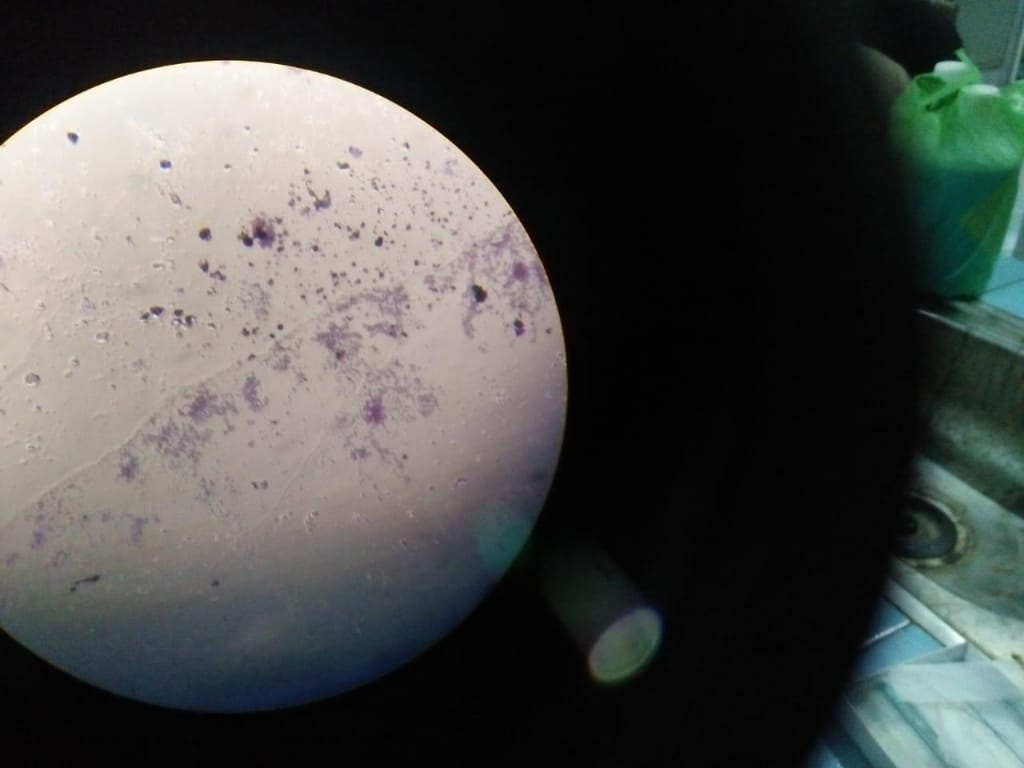 	Bakteri  Stapylococcus aureus (Gram positif)Lampiran 7. Pengujian Aktivitas Antibakteri Ekstrak Etanol Daun Bawang BatakEschericia coli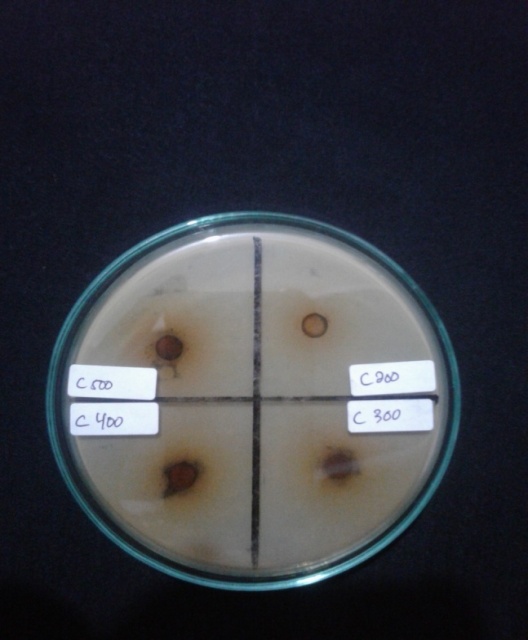 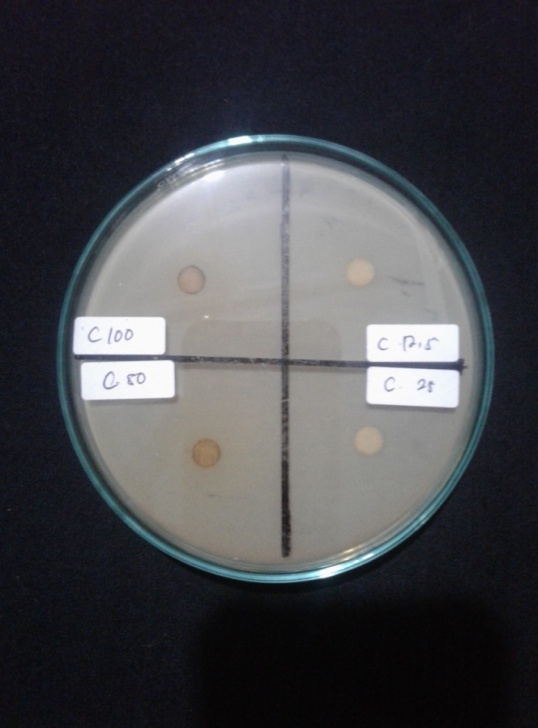 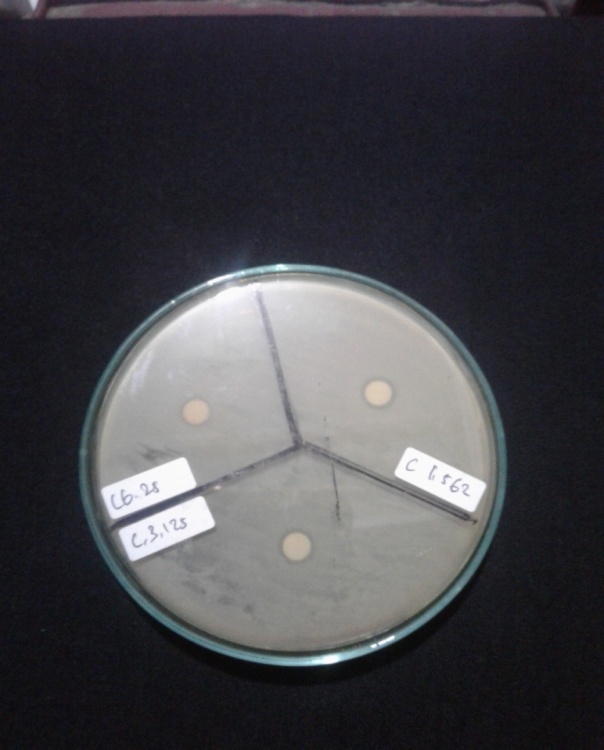 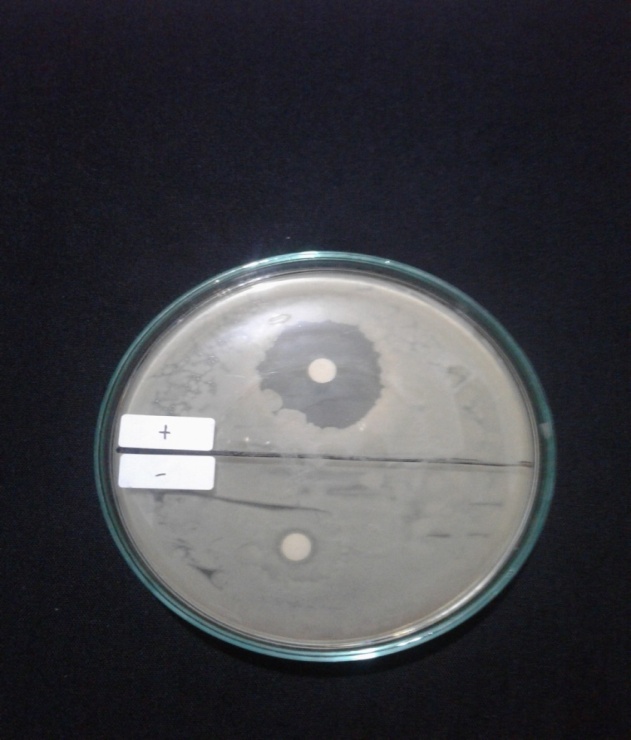 Keterangan:  	A: Konsentrasi 500 mg/ml		K: Konsentrasi 1,562 mg/ml		B: Konsentraso 400 mg/ml		L: Kontrol Positif		C: Konsentrasi 300 mg/ml		M: Kontrol Negatif		D: Konsentrasi 200mg/ml		E: Konsentrasi 100 mg/ml		F: Konsentrasi  50 mg/ml		G: Konsentrasi 25 mg/ml		H: Konsentrasi  12,5 mg/ml		I: Konsentrasi 6,25 mg/ml		J: Konsentrasi 3,125 mg/mlLampiran 7. ( Lanjutan )Stapylococcus aureus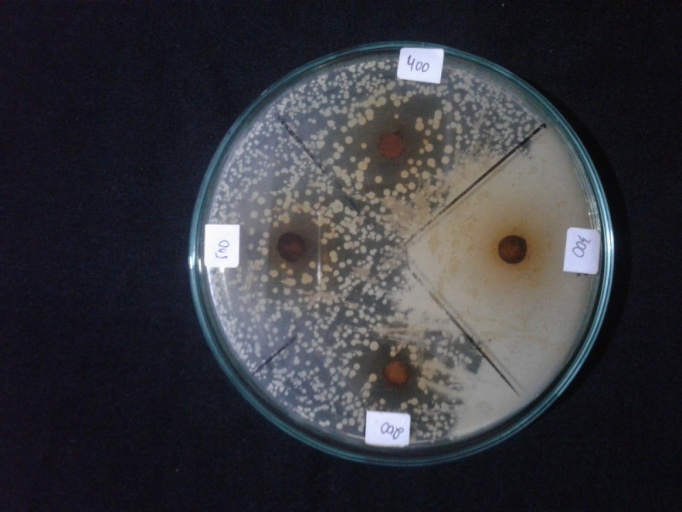 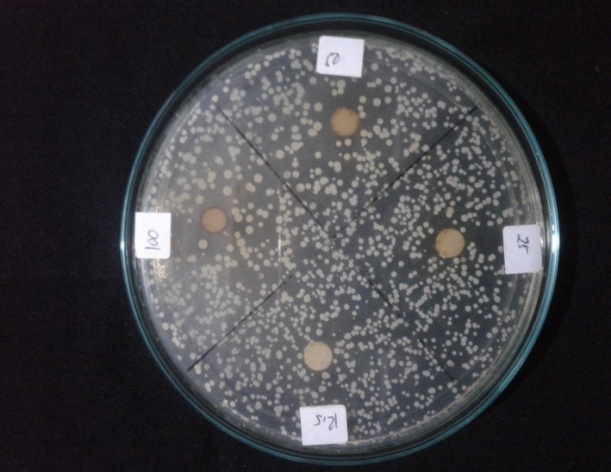 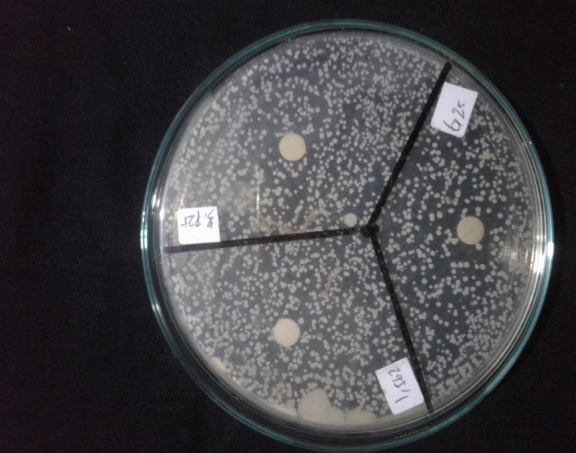 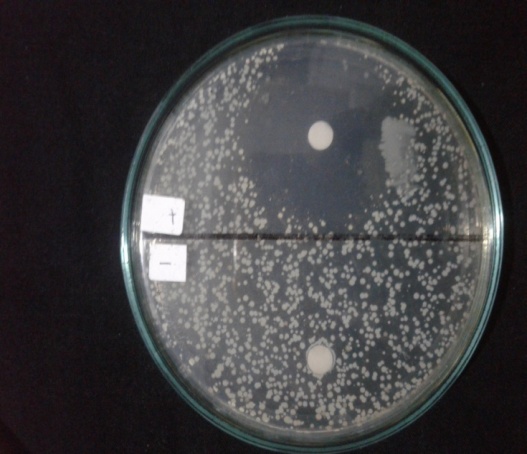 Keterangan: A: Konsentrasi 500 mg/ml		I: Konsentrasi 6,25 mg/ml		B: Konsentraso 400 mg/ml		J: Konsentrasi 3,125 mg/ml			C: Konsentrasi 300 mg/ml		K: Konsentrasi 1,562 mg/ml		D: Konsentrasi 200mg/ml		L: Kontrol Positif		E: Konsentrasi 100 mg/ml		M: Kontrol Negatif		F: Konsentrasi  50 mg/ml		G: Konsentrasi 25 mg/ml		H: Konsentrasi  12,5 mg/mlLampiran 8. Rotary Evaporator 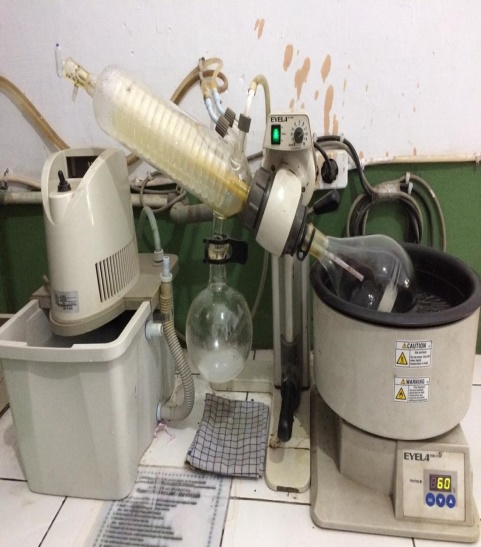 	Rotary evaporatorLampiran 9. Bagan Alir Penelitian						Dibersihkan dari pengotor						Dicuci bersih dan ditiriskan						Ditimbang						Dikeringkan pada suhu 40ᵒC						Ditimbang 						Dihaluskan 						Ditimbang 						Dimaserasi 						Rotary EvaporatorLampiran 10. Bagan Alir Pembuatan Simplisia	            Dibersihkan dari pengotor	            Dicuci bersih dengan air mengalir	            Ditiriskan	            Dirajang 		    Ditimbang     		Dikeringkan dalam lemari pengering 		Disortasi Kering 					      Dihaluskan menggunakan blender Di timbang Dimasukkan dalam wadah, tutup rapat Lampiran 11. Bagan Alir Pembuatan Ekstrak					Dimasukkan ke dalam bejana					Ditambahkan etanol 96%sebanyak 75 bagian (3750 ml) diadukDidiamkan selama 5 hari sambil                         diaduk					DisaringDimasukkan dengan etanol 96%    sebanyak 25 bagian (1250 ml) dan diadukDimaserasi kembali selama 2 hari sambil diadukDisaring  Dipekatkan dengan rotary evaporator pada     suhu 50˚CLampiran 12. Bagan Alir Pengujian Aktivitas Antibakteri			Diambil dengan jarum ose steril			Ditanam pada media Nutrient agar miring			Diinkubasi pada suhu 35-37ᵒC selama 18-2 jam			Diambil dengn jarum ose steril			Disuspensikan dalam 10ml NaCl 0,9% steril			Dihomogenkan sampai kekeruhan yang sama dengan 				standard Mc.Farland			Dipipet 0,1 ml ke dalam tabing reaksi			Ditambahkan 9,9 ml NaCl 0,9% steril dan dihomogenkan  				( vortex)			Dipipet 0,1 ml ke dalam cawan petri			Dituang 20 ml MHA steril cair ke dalam cawan petri 				dibiarkan memadat			Cakram kertas steril di teteskan 0,1 ml larutan uji yang 				berbeda konsentrasi			inkubasi selama 18-24 jam			Diukur diameter zona hambat daerah bening disekitar 				cakram kertasLampiran 13. Analisis SPSS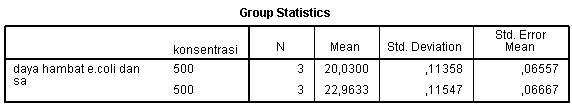 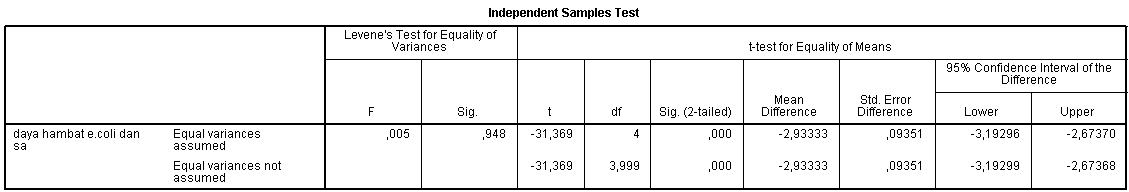 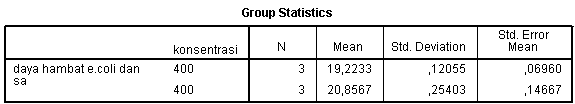 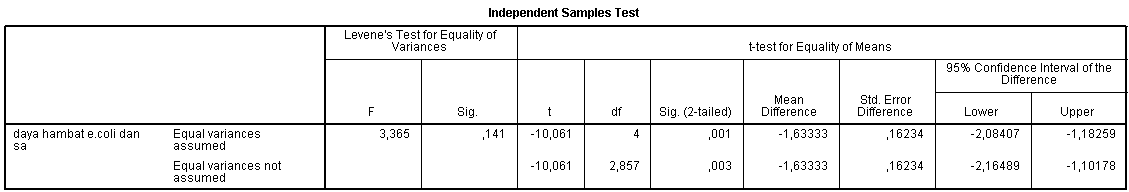 Lampiran 13. (Lanjutan)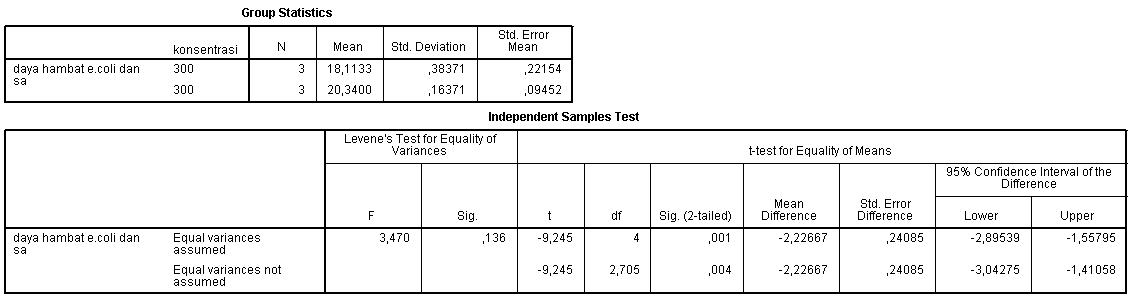 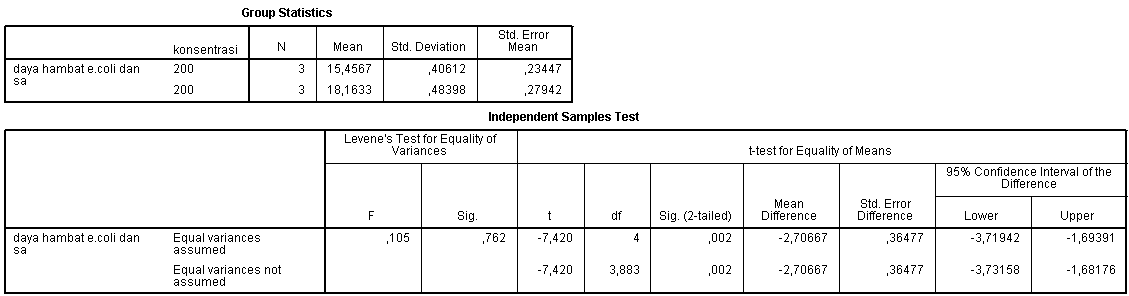 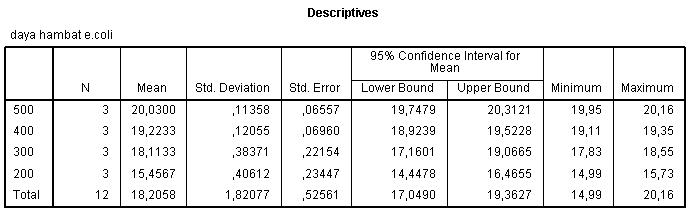 Lampiran 13. (Lanjutan)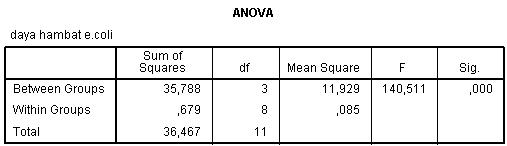 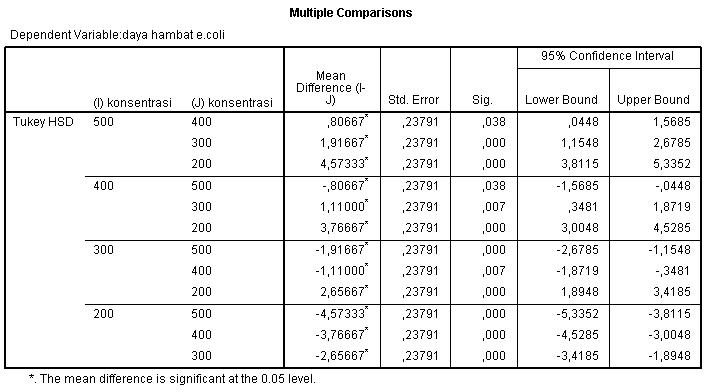 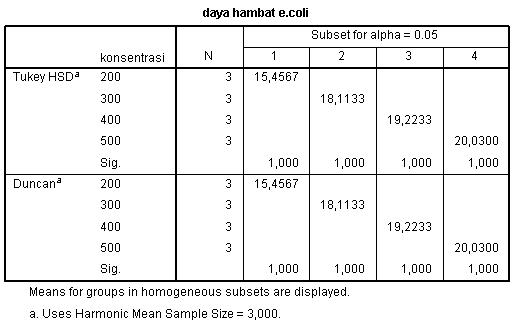 Lampiran 13. (Lanjutan)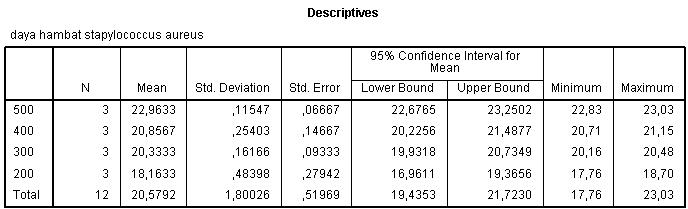 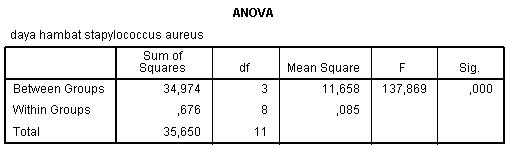 Lampiran 13. (Lanjutan)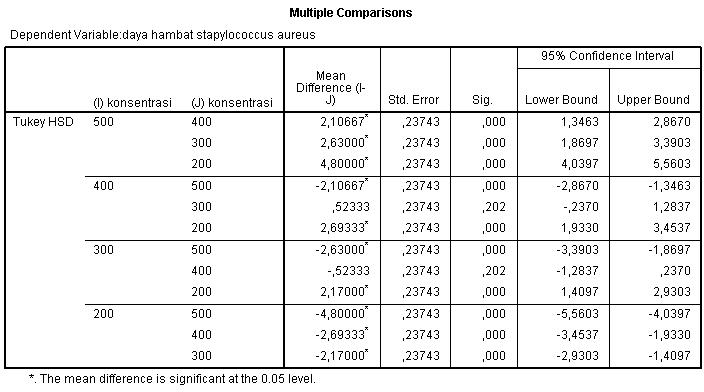 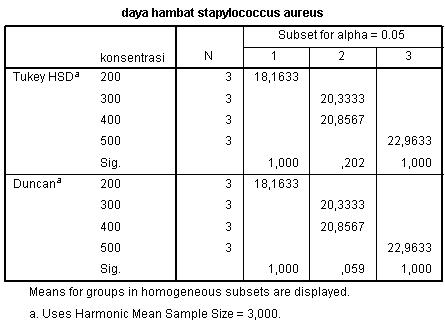 